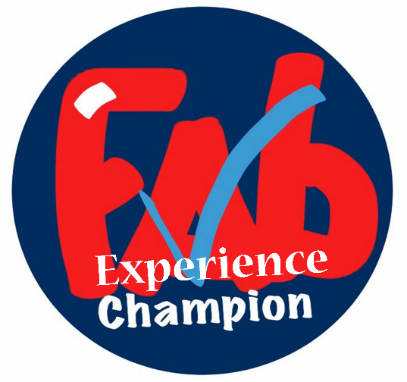 Awards Scheme Bronze awardBronze awardBronze awardBronze awardBronze awardEvidenceDateChampion signatureLine Manager signatureSet up ward/department patient experience folder Create a patient experience display board – FFT, Care Opinion, ComplimentsFriends and Family Test Friends and Family Test Friends and Family Test Friends and Family Test Friends and Family Test Register on FFT Envoy dashboard, download monthly service reports, received FFT alerts when patients do not recommendMonthly You Said We did poster clearly displayed and current FFT data is visibly displayed each month  Care OpinionCare OpinionCare OpinionCare OpinionCare OpinionSign up to receive alerts Care Opinion webinar bite size sessions undertaken: How to generate storiesHow to respond and demonstrate impactHow to generate reports and visualisations Promote Care Opinion to patients and visitors Respond to 4 stories relevant to your local ward/departmentAcademy of FAB StuffAcademy of FAB StuffAcademy of FAB StuffAcademy of FAB StuffAcademy of FAB StuffSign up and received newsletters PALS & Complaints PALS & Complaints PALS & Complaints PALS & Complaints PALS & Complaints Understanding of key themes within the department/divisionFrequently interrogate data in  SUPERB dashboard Counting Compliments Counting Compliments Counting Compliments Counting Compliments Counting Compliments Routinely collect & submit Counting Compliments dataCarers Carers Carers Carers Carers Sign ward/department up to Every-One’s Carers Quality Award (its not just for clinical areas)Develop a patient experience action plan with collaboration with your colleagues using FFT, PALS, complaints and patient surveys (national & local)Date of Patient Experience Team to review evidence:Signed Outcome: Date of Patient Experience Team to review evidence:Signed Outcome: Date of Patient Experience Team to review evidence:Signed Outcome: Date of Patient Experience Team to review evidence:Signed Outcome: Silver awardSilver awardSilver awardSilver awardSilver awardOrganise a local patient experience quality improvement/initiative based on feedback received Quality Improvement programme – complete the programme Date of Patient Experience Team to review evidence:Signed Outcome: Date of Patient Experience Team to review evidence:Signed Outcome: Date of Patient Experience Team to review evidence:Signed Outcome: Date of Patient Experience Team to review evidence:Signed Outcome: Gold Award Shout loud and proud about the project…….. Gold Award Shout loud and proud about the project…….. Gold Award Shout loud and proud about the project…….. Gold Award Shout loud and proud about the project…….. Gold Award Shout loud and proud about the project…….. Present it to Patient Experience Group and/or Trust BoardShare QI project on the Academy of FAB StuffWrite a blog?Organise a local patient experience quality improvement/initiative based on feedback received Achieve Every-One’s Carers Quality Award accreditation Date of Patient Experience Team to review evidence:Signed Outcome: Date of Patient Experience Team to review evidence:Signed Outcome: Date of Patient Experience Team to review evidence:Signed Outcome: Date of Patient Experience Team to review evidence:Signed Outcome: 